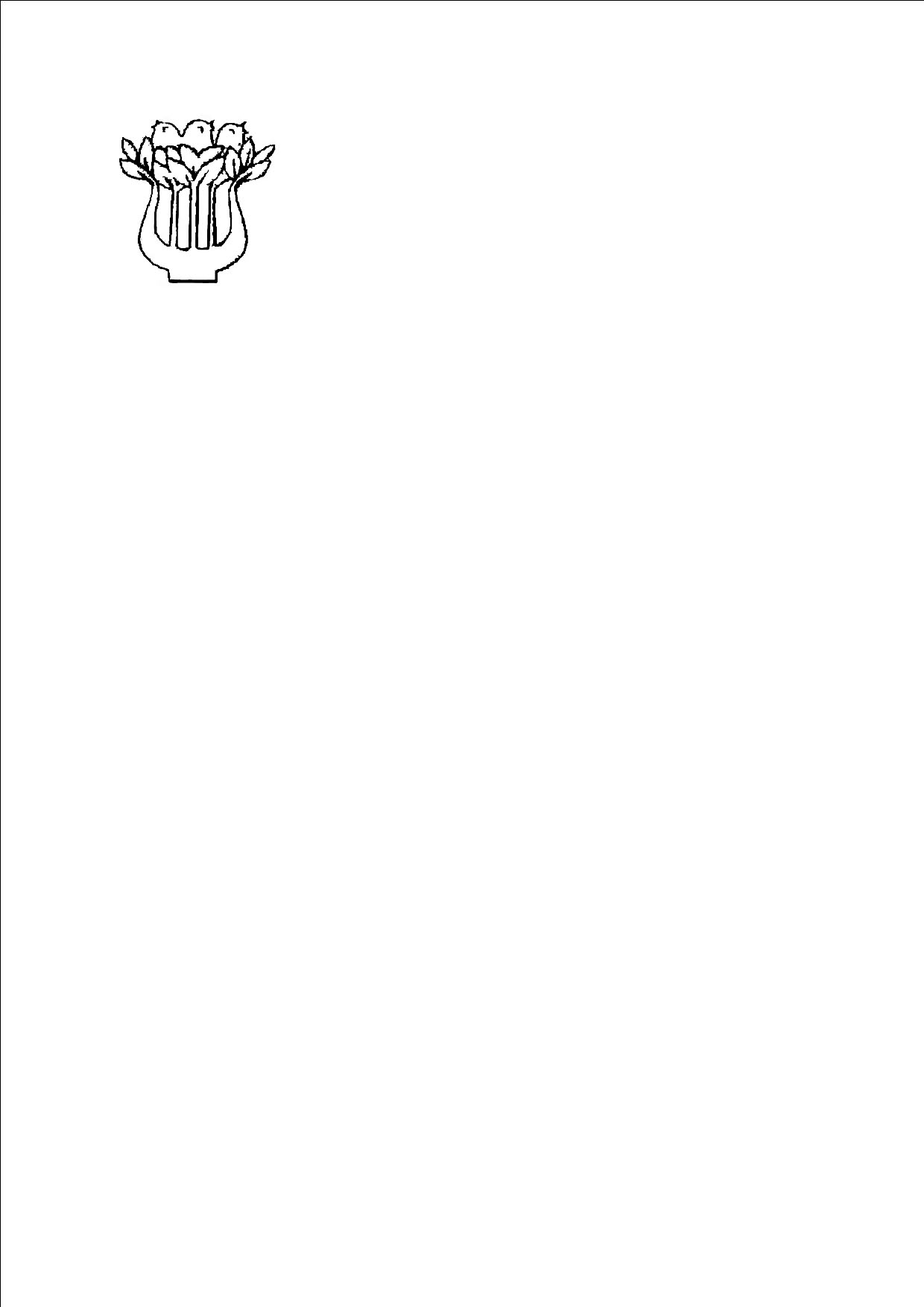           Муниципальное бюджетное учреждение
          дополнительного образования 
        «Детская музыкальная школа №3» г. СеверодвинскаМониторинг качества образовательной и творческой деятельности 
МБУ ДО «ДМШ №3 г. СеверодвинскаЦель: повышение качества образовательной и творческой деятельности МБУ ДО «ДМШ №3 г. Северодвинска путём анализа данных, полученных в ходе опроса (анкетирования*) родителей учащихся старших классов.Сроки проведения и подведения итогов: декабрь - март 2015 – 2016 учебного года.Всего в мониторинге приняли участие 82 человека из числа родителей учащихся старших классов ДМШ №3Результаты:
К вопросуУкажите Ваш возраст, род деятельности:Респонденты: работники АО ПО «СЕВМАШ»; медицинской отрасли; сфер образования, экономики, услуг, торговли; юристы, домохозяйки, пенсионеры, военные, ИП, гос. служащие.Возраст: от 31 года до 52 летК вопросуКак Вы оцениваете роль ДМШ №3 в становлении личности Вашего ребёнка?Очень высоко – 21 человек  (25,6 %)Положительно – 55 человек  (67,1 %)Удовлетворительно – 4 человека  (4,9 %)Затруднились с ответом – 2 человека  (2,4 %)К вопросуСогласны ли Вы, что деятельность ДМШ №3 оказывает положительное влияние на социально-культурную среду города? Согласен – 80 человек  (97,6 %)Не согласен – 1 человек  (1,2 %)Затруднился с ответом – 1 человек  (1,2 %)К вопросуСогласны ли Вы, что администрация и преподаватели создают все условия для выявления и развития творческих способностей Вашего ребенка?Вполне согласен – 55 человек  (67,1 %)Скорее согласен -  19 человек  (23,2 %)Скорее не согласен – 1 человек  (1,2 %)Совершенно не согласен- 0 человек  (0 %)Затрудняюсь ответить – 7 человек  (8,5 %)*анкета – Приложение№1К вопросуОтмечаете ли Вы какие-либо недостатки в осуществлении образовательной деятельности ДМШ №3?Нет недостатков – 63 человек  (76,8 %)С замечаниями – 15 человек  (18,3 %)Затруднились ответить – 4 человека  (4,9 %)Замечания/пожелания: включать в исполнительский репертуар больше популярных произведений по желанию детей; проводить больше отчётных концертов для родителей (в частности, классных - по итогам года); нет возможности получить в библиотеке конспекты лекций по теоретическим дисциплинам (для пропустивших уроки по у/п); позднее время проведения некоторых теоретических предметов; наличие сложностей с составлением расписания; длительный период обучения (8 лет); мало занятий по специальности.К вопросуКакие Вы можете отметить причины, затрудняющие обучение Вашего ребёнка в ДМШ №3 Нет  причин, затрудняющих обучение – 32 человека (39 %)Чрезмерный объём нагрузки (в сочетании с нагрузкой в общеобразовательной школе) - 
20 человек (24,4 %)Неудачное расписание – 12 человек (14,6 %)Отсутствие необходимого контакта с преподавателем – 5 человек (6,1 %)Неинтересный исполняемый репертуар – 7 человек (8,5 %)Неинтересное содержание уроков – 1 человек  (1,2 %)другие точки зрения: недостаточный контроль со стороны родителей - 1 человек  (1,2 %)мало уроков по учебному плану (специальность) - 1 человек  (1,2 %)несознательное отношение, лень ребёнка - 5 человек (6,1 %)К вопросуВы за объективность оценки знаний, умений и навыков обучающихся или считаете, что со стороны преподавателей должен быть более толерантный, мягкий подход? За объективность оценки – 59 человек  (72 %)Толерантный, мягкий подход – 11 человек  (13,4 %)Индивидуальный подход (в зависимости от результатов) – 9 человек  (11 %)Затрудняюсь ответить – 3 человека  (3,6 %)К вопросуКак вы считаете, сколько времени должен уделять воспитанник музыкальной школы домашним занятиям на инструменте, и какова должна быть их периодичность, чтобы добиться наилучших результатов в обучении? 40 мин. – 1 час каждый день – 43 человека (52,4 %)15 - 30 мин. каждый день – 17 человек  (20,7 %)1,5 – 2 часа каждый день – 13 человек  (15,9 %)Чем больше, тем лучше - 1 человек  (1,2 %)Затруднились дать определённый ответ – 8 человек (9,8 %)К вопросуКак Вы оцениваете материально-техническую базу ДМШ №3? Отличная -  18 человек  (22 %)Удовлетворительная -  58 человек  (70,7 %)       Неудовлетворительная – 4 человека (4,9 %)Затрудняюсь ответить – 2 человека  (2,4 %)К вопросуНа что администрации следует обратить особое внимание?Всё устраивает – 49 человек  (59,8 %)С замечаниями – 28 человек  (34,1 %)Затруднились дать определённый ответ – 5 человек (6,1 %)Замечания/пожелания: обновить музыкальный инструментарий, библиотечный фонд; осуществить ремонт аудиторий; обновление мебели и оснащения большого зала (обратить внимание на его освещение!); отсутствие буфета; отсутствие горячей воды в туалетах; более строгий контроль за посещением уроков учащимися школы со стороны преподавателей и администрации; своевременное оповещение родителей учеников в случае отмены уроков/болезни преподавателя; недостаточная посещаемость учащимися ДМШ №3 концертов - гастролей музыкантов; допуск к участиям в конкурсах исполнительского мастерства всех учащихся (всех возрастов); мало выездных концертов в ОУ города; более внимательное отношение вахты школы к учащимся в вечернее время; больше оплачиваемых поездок на конкурсы преподавателям и ученикам; оборудовать место для переодевания детей в концертные костюмы; заработная плата преподавателей.К вопросуПосещаете ли Вы концертные мероприятия ДМШ №3, какие из них Вам более всего запомнились?Да – 67 человек (81,7 %)Редко – 2  человека (2,4 %)Нет- 13 человек  (15,9 %)В ответах о самых ярких концертах представлены все виды творческих мероприятий ДМШ №3. В числе лидеров, наиболее запомнившихся респондентам: новогодние концерты (особенно «Новогодний серпантин»), музыкальные спектакли детского эстрадного театра «Мечта», праздник Первоклассника, юбилейный концерт школы, юбилей МО Баяна и аккордеона, концертные мероприятия ко Дню Победы, открытый турнир по теоретическим дисциплинам «Мандаринник», концерты «Ночи искусств».К вопросуКакие темы для проведения концертных (творческих) мероприятий Вы могли бы нам предложить, учитывая интересы Ваши и Вашей семьи?Нет пожеланий, всё устраивает – 52 человека (63,4 %)С пожеланиями – 30 человек (36,6 %)Предложенные темы для проведения концертных мероприятий: концерты джазовой, популярной музыки; концертная программа «Зрители и артисты» (их творческое взаимодействие); «Связь времён» (классика и рок), «Современная музыка»; концерты ко дню матери, отца, посвящённые городу, Северу; концертное мероприятие «Минута славы»; «Творчество музыкантов XX века», «Вечер романса», «Популярная классика», «Учитель – ученик» (совместное музицирование); концерты духовной музыки - «Мир и духовность»; День рождения школы; концерты, посвящённые творчеству В. Шаинскому; концерты к праздникам; концерт из произведений В. А. Моцарта; концерт гитарной музыки; концерт «Музыкальная семья» (совместное музицирование); концерт музыки из кинофильмов.К вопросуКакая музыка (или её направления и стили) привлекают Вас и Вашу семью более всего (классическая музыка (русская, зарубежная), народная музыка (фольклор), джаз (и его направления), популярная (эстрадная) музыка, шансон, духовная музыка, свой вариант)? Все виды – 2 человека (2,4 %)Только классическая музыка – 19 человек (23,2 %)Только популярная (эстрадная) музыка – 16 человек (19,5 %)Классическая в сочетании с популярной музыкой – 36 человек (43,9 %)Также респондентов интересуют (из числа предложенных и своих вариантов):духовная музыка  - 13 человек (15,9 %)народная музыка (фольклор) – 17 человек (20,7 %)шансон – 15 человек (18,3 %)джаз (и его направления) – 24 человека  (29,3 %)рок и его направления – 11 человек  (13,4 %)К вопросуКакие формы музицирования для Вас наиболее интересны (сольное исполнение,  ансамблевое инструментальное исполнение (малые формы - дуэты, трио, крупные формы ансамблей, оркестры), ансамблевое вокальное исполнение (малые формы вокальных ансамблей, хоры)? Все – 8 человек (9,8 %)Только сольное исполнение – 9 человек (11 %)Только ансамблевое музицирование – 31 человек (из них только вокальное музицирование – 6 человек, только инструментальное музицирование – 12 человек) (37,8 %)Сольное и различные виды инструментальных и вокальных ансамблей – 32 человека (в том числе хоровое пение – 16 человек) (39%)Затруднились ответить – 2 человека (2,4 %)К вопросуСогласны ли Вы с утверждением, что участвуя в концерте детской филармонии ДМШ №3 для общеобразовательных школ, детских садов, средних проф. образ. учреждений города, наши учащиеся способствуют формированию и развитию благоприятной культурной среды Северодвинска?Да – 81 человек (98,8 %)Нет – 0 человек (0 %)Затруднился ответить – 1 человек  (1,2 %)К вопросуСогласны ли Вы с утверждением: «Учиться музыке надо не для того, чтобы обязательно быть лучшим музыкантом, а для того, чтобы стать лучшим в любой профессии!»Да – 79 человек (96,3 %)Возможно – 1 человек  (1,2 %)Частично – 1 человек  (1,2 %)Затруднился ответить – 1 человек  (1,2 %)К вопросуПоддержите ли Вы выбор своего ребёнка, если он решит продолжить своё музыкальное образование?Да – 71 человек (86,6 %)Возможно – 1 человек  (1,2 %)Нет – 4 человека (4,9 %)Скорее нет – 2 человека  (2,4 %)Затруднились ответить – 2 человека  (2,4 %)Если это будет военное училище – 1 человек  (1,2 %)Параллельно с другим образованием – 1 человек  (1,2 %)К вопросуПожелания и предложения респондентов:Без пожеланий и предложений – 31 человек  (37,8 %)Выражения благодарности и пожелания успехов в дальнейшей творческой и образовательной деятельности – 36 человек  (43,9 %)С предложениями – 17 человек  (20,7 %)Пожелания: Организовать питание детей (сделать буфет, столовую)Обновить фойе (перекрасить стены в более тёплые тона, поменять мебель)Улучшить материально – техническую базуИнформировать работников предприятий через профсоюзы о концертных мероприятиях, проводимых в ДМШ №3Для повышения большей заинтересованности учащихся организовать публичное шоу – проект – состязание «Битва школ»Проводить концерты караоке, дать возможность детям научиться играть на любом понравившемся инструменте (увеличить время занятий в рамках предмета по выбору)Проводить больше концертов с участием всех детей ДМШ №3Не допускать увеличения часов учебного плана в старших классах в связи с большой загруженностью в общеобразовательных школахСократить количество отчётной работы работникам ДМШ №3По окончании занятий, после 19 часов (в тёмное время года) развозить детей по домам Брать больше обязательств по оплате за участие учащихся в конкурсахТерпенияИзбегать превращать обучение в ДМШ в трудовую повинностьВывод: в ходе мониторинга была выявлена высокая эффективность образовательной и творческой деятельности МБУ ДО «ДМШ №3», её положительный имидж в городе. ДМШ №3 востребована социумом, у неё высокая конкурентоспособность, что доказывают показатели опроса. Администрацией и преподавателями школы созданы все необходимые условия для развития творческих способностей детей, их духовного и нравственного развития.Вместе с тем, опрос выявил проблемы, на которые стоит обратить особое внимание, как администрации учреждения, так и преподавательскому составу. Задачи в части организации  образовательного процесса:- более тщательный, продуманный подход в процессе составления расписания посещения учебных предметов;- тщательный анализ в ходе выбора преподавателем исполнительского репертуара для учащихся; - обеспечение возможности участия в музыкальных состязаниях и концертах возможно большему количеству обучающихся ДМШ №3;-  планирование большего количества классных концертов преподавателей для родителей учащихся по итогам полугодия/учебного года;-  повышать престиж обучения детей на народных инструментах;-  исключить возможность возникновения конфликтных ситуаций в ходе учебно – воспитательного процесса между преподавателями и учениками, ведущих к потере между ними понимания и контакта, заранее выявлять и предупреждать их;-  учитывать большой объём учебной нагрузки обучающихся в общеобразовательных школах, внедрять в образовательный процесс здоровьесберегающие технологии.В части организации концертно – просветительской деятельности:- учесть в ходе планирования концертной деятельности  пожелания респондентов в отношении тематики проведения концертных мероприятий, их музыкальных предпочтений;- активизировать деятельность по информированию (рекламе) проведения в школе концертных мероприятий.В части материально- технической базы:-  обновление музыкального инструментария, библиотечного фонда; - создание благоприятной среды для обучения детей (косметический ремонт аудиторий, большого зала, фойе школы). 
Мониторинг подготовили и провели:Гуц С.А. – зам. директора по НМР ДМШ №3 (разработка анкеты, подведение итогов);Пенюгалова Е.Н. – руководитель МО Теоретиков ДМШ №3, сбор информации;Кононова Ж.В., преподаватель МО Теоретиков, сбор информации.
Приложение№1    АнкетаУважаемые родители! Администрация и педагогический коллектив ДМШ №3 будут очень признательны за Ваше участие в мониторинге, который мы проводим с целью повышения качества нашей образовательной и творческой деятельности. 
Надеемся на объективность и прямоту Ваших ответов!Укажите Ваш возраст, род деятельности* ________________________________________________________________________________________________________________________________________________________________________Как Вы оцениваете роль ДМШ №3 в становлении личности Вашего ребёнка?_______________________________________________________________________________________________________________________________________________________________________________________________________________________________________________________________Согласны ли Вы, что деятельность ДМШ №3 оказывает положительное влияние на социально-культурную среду города? __________________________________________________________________________________________________________________________________________________________________________Согласны ли Вы, что администрация и преподаватели создают все условия для выявления и развития творческих способностей Вашего ребенка (подчеркнуть)Вполне согласен    Скорее согласен    Скорее не согласен   Совершенно не согласен   
Затрудняюсь ответить  Отмечаете ли Вы какие-либо недостатки в осуществлении образовательной деятельности ДМШ №3?__________________________________________________________________________________________________________________________________________________________________________Какие Вы можете отметить причины, затрудняющие обучение Вашего ребёнка в ДМШ №3 (подчеркнуть):- отсутствие необходимого контакта с преподавателем- неинтересный исполняемый репертуар- неинтересное содержание уроков- неудачное расписание- чрезмерный объём нагрузки- другая точка зрения (или обоснование ____________________________________________________________________________________________________________________________________________________________________________________________________________________________Вы за объективность оценки знаний, умений и навыков наших обучающихся или считаете, что со стороны преподавателей должен быть более толерантный, мягкий подход? __________________________________________________________________________________________________________________________________________________________________________Как вы считаете, сколько времени домашним занятиям на инструменте должен уделять воспитанник музыкальной школы и какова должна быть их периодичность, чтобы добиться наилучших результатов в обучении _______________________________________________________________________________________________________________________________________________________________________________________________________________________________________________________________________________________*На вопросы анкеты можно отвечать совместно с другими членами семьи                                                    2015 г.Как Вы оцениваете материально-техническую базу ДМШ №3? (подчеркнуть)Отличная          Удовлетворительная             НеудовлетворительнаяНа что администрации следует обратить особое внимание?____________________________________________________________________________________________________________________________________________________________________________________________________________________________________________________________________________________________________________________________________________________Посещаете ли Вы концертные мероприятия ДМШ №3, какие из них Вам более всего запомнились?______________________________________________________________________________________________________________________________________________________________________________________________________________________________________________________________________________________________________________________________________________________________________________________________________________________________________________________________________________________________________________________________Какие темы для проведения концертных (творческих) мероприятий Вы могли бы нам предложить, учитывая интересы Ваши и Вашей семьи?____________________________________________________________________________________________________________________________________________________________________________________________________________________________________________________________________________________________________________________________________________________Какая музыка (или её направления и стили) привлекают Вас и Вашу семью более всего (подчеркнуть): классическая музыка (русская, зарубежная),   народная музыка (фольклор),   
джаз (и его направления),    популярная (эстрадная) музыка,     шансон,     духовная музыка  Свои варианты: __________________________________________________________________________________________________________________________________________________________Какие формы музицирования для Вас наиболее интересны (подчеркнуть) -  Сольное исполнение,  ансамблевое инструментальное исполнение (малые формы - дуэты, трио, крупные формы ансамблей, оркестры), ансамблевое вокальное исполнение (малые формы вокальных ансамблей, хоры)Согласны ли Вы с утверждением, что участвуя в концерте детской филармонии ДМШ №3 для общеобразовательных школ, детских садов, средних проф. образ. учреждений города, наши учащиеся способствуют формированию и развитию благоприятной культурной среды Северодвинска?___________________________________________________________________________________________________________________________________________________________Согласны ли Вы с утверждением: «Учиться музыке надо не для того, чтобы обязательно быть лучшим музыкантом, а для того, чтобы стать лучшим в любой профессии!»__________________________________________________________________________________________________________________________________________________________________________Поддержите ли Вы выбор своего ребёнка, если он решит продолжить своё музыкальное образование?_____________________________________________________________________________________________________________________________________________________________Ваши пожелания и предложения для нас_____________________________________________________________________________________________________________________________________________________________________________________________________________________________________________________________________________________________________________________________________________